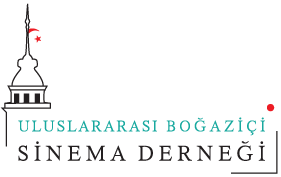 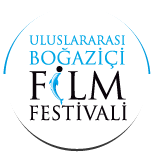 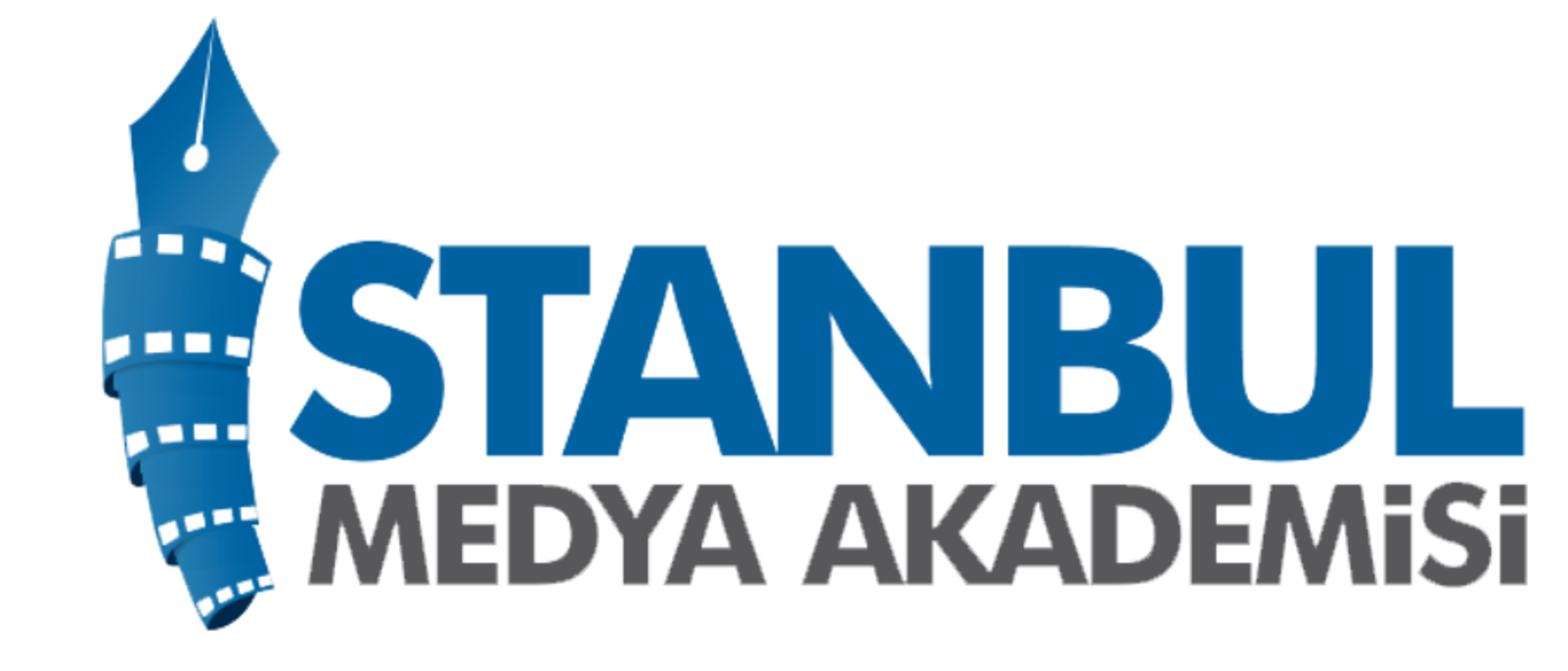 2. ULUSLARARASI BOĞAZİÇİ FİLM FESTİVALİ 2. Uluslararası Boğaziçi Film Festivali, 14 – 28 Kasım 2014 tarihleri arasında Uluslararası Boğaziçi Sinema Derneği tarafından düzenleniyor.Web: http://bogazicifilmfestivali.com/Facebook: https://www.facebook.com/BogaziciFilmFestivaliTwitter: https://twitter.com/bogazicifilmfesInstagram: http://instagram.com/bogazicifilmfestYoutube: http://www.youtube.com/watch?v=hbtN6jRoCVYEbubekir ELKATMIŞFestival Genel Sanat Yönetmeni Asistanıİletişim: www.bogazicifilmfestivali.com	 www.medyaakademisi.com.trMail: yapimdestegi@ubsd.org.trTelefon: +90 212 452 66 66Fax: +90 212 452 66 79Adres: Merkez Mahallesi, Sanayi Caddesi, No: 17 / 34197 	 Yenibosna / Bahçelievler / İSTANBUL